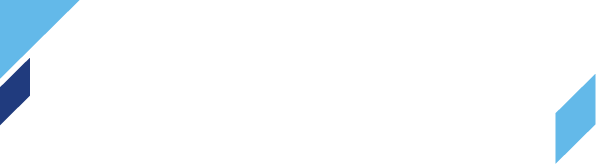 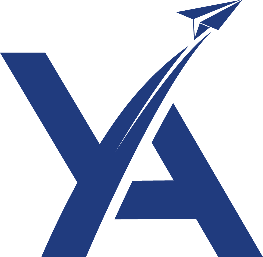 Допущен к защите:Заведующий кафедрой____________ / Е.Е. Красикова /"_____"_______________2023 г.ВЫПУСКНАЯ КВАЛИФИКАЦИОННАЯ РАБОТАДИПЛОМНЫЙ ПРОЕКТДП. 11.02.16.ЭП18.003.00.ПЗСпециальность 11.02.16 «Монтаж, техническое обслуживание и ремонт электронных приборов и устройств»Тема: Технология сборки, монтажа, настройки и регулировки усилителя низкой частоты УНЧ-014Разработал(а) студент(ка) группы ЭП18_____________ / А.Д. ПантелееваРуководитель проекта /___________________________ / Е.А. ЕрмаковКонсультант по экономической части /______________ / Ю.В. Тимофеева	 Консультант по охране труда /_____________________ / А.А. ПаньшинаНормоконтроль /_________________________________ / Е.Е. КрасиковаРецензент /______________________________________ / С.В. Бекало	г. Улан-Удэ, 2023